SCHEMA DI AVVISO PER LA CONCESSIONE DI AIUTI DI STATO ALLA FORMAZIONEP.O.R. Campania FSE 2014-2020Asse _________________ Obiettivo Specifico: _________________Azione: ______________________________AVVISO PUBBLICO PER_________________ Si riportano, di seguito, gli elementi minimi da inserire nell’avviso.Regione Campania Direzione Generale: _________________ Responsabile Unico del Procedimento: _________________ Indirizzo: _________________ Telefono: _________________ Fax: _________________ E-mail: _________________ Sito internet per la pubblicazione dell’avviso: _________________Normativa di riferimento La Regione Campania adotta il presente avviso in coerenza ed attuazione della seguente normativa:il Regolamento (UE) n. 1303 il Parlamento Europeo e il Consiglio del 17 dicembre 2013 hanno sancito le disposizioni comuni sul Fondo europeo di sviluppo regionale, sul Fondo sociale europeo, sul Fondo di coesione, sul Fondo europeo agricolo per lo sviluppo rurale e sul Fondo europeo per gli affari marittimi e la pesca e definisce disposizioni generali sul Fondo europeo di sviluppo regionale, sul Fondo sociale europeo, sul Fondo di coesione e sul Fondo europeo per gli affari marittimi e la pesca e abroga il Regolamento (CE) n. 1083/2006 del Consiglio; il Regolamento (UE) n. 1304 il Parlamento Europeo e il Consiglio del 17 dicembre 2013 hanno disciplinato il Fondo sociale europeo abrogando il Regolamento (CE) n. 1081/2006 del Consiglio; il Regolamento (UE) n. 1407/2013 del 18 dicembre 2013 (Regolamento “de minimis”);il Regolamento n. 240/2014 del 7 gennaio 2014 la Commissione Europea ha sancito un codice europeo di condotta sul partenariato nell’ambito dei fondi strutturali e d’investimento europeo;il Regolamento di esecuzione (UE) n. 2884 del 25 febbraio 2014  la Commissione Europea ha sancito  le modalità di applicazione del Regolamento (UE) n.  del Parlamento europeo e del Consiglio e stabilisce, tra l’altro, disposizioni generali sul Fondo europeo di sviluppo regionale, sul Fondo sociale europeo, sul Fondo di coesione e sul Fondo europeo per gli affari marittimi e la pesca per quanto riguarda il modello per i programmi operativi nell'ambito dell'obiettivo Investimenti in favore della crescita e dell'occupazione;il Regolamento (UE) n. 651/2014 del 17 giugno 2014 (Regolamento generale di esenzione per categoria);la Decisione della Commissione europea n. C(2015)5085/F1 del 20 luglio 2015 con cui è stato approvato il Programma Operativo "POR Campania FSE" per il sostegno del Fondo sociale europeo nell'ambito dell'obiettivo "Investimenti a favore della crescita e dell'occupazione" per la Regione Campania in Italia CCI 2014IT05SFOP020;la Deliberazione di Giunta Regionale n. 388 del 02 settembre 2015 con cui è intervenuta la “Presa d’atto dell'approvazione della Commissione europea del Programma Operativo Fondo Sociale Europeo (PO FSE) Campania 2014/2020”;la Deliberazione di Giunta Regionale n. 446 del 06 ottobre 2015 con cui è stato istituito il Comitato di Sorveglianza del POR Campania FSE 2014-2020;la Deliberazione di Giunta Regionale n. 719 del 16 dicembre 2015, con cui è intervenuta la presa d’atto del documento “Metodologia e criteri di selezione delle operazioni”, approvato nella seduta del Comitato di Sorveglianza del POR Campania FSE 2014-2020 del 25 novembre 2015;la Deliberazione n. 61 del 15.02.2016 con cui la Giunta Regionale ha preso atto  dell’approvazione da parte del Comitato di Sorveglianza della Strategia di Comunicazione del POR Campania FSE 2014-2020;la Delibera di Giunta Regionale n. 112 del 22.03.2016 recante “Programmazione attuativa generale POR CAMPANIA FSE 2014 – 2020”, è stato definito il quadro di riferimento per l’attuazione delle politiche di sviluppo del territorio campano, in coerenza con gli obiettivi e le finalità del POR Campania FSE 2014-2020, nell’ambito del quale riportare i singoli provvedimenti attuativi, al fine di garantire una sana e corretta gestione finanziaria del Programma stesso nonché il rispetto dei target di spesa previsti dalla normativa comunitaria;la suddetta Delibera, inoltre, demanda ai Dipartimenti competenti per materia, in raccordo con la Programmazione Unitaria e l’Autorità di Gestione, d’intesa con l’Assessore ai Fondi Europei e gli altri Assessori competenti ratione materiae, in ragione della trasversalità e della molteplicità delle azioni che concorrono al raggiungimento degli obiettivi prefissati in maniera integrata, il compito di garantire l’efficace azione amministrativa in attuazione degli indirizzi della Giunta Regionale, attraverso lo svolgimento di tutte le funzioni finalizzate a garantire la gestione organica ed integrata delle Direzioni di riferimento;la Delibera di Giunta Regionale n. 191 del 03/05/2016 con cui sono stati istituiti i capitoli di spesa nel bilancio gestionale 2016-2018, in applicazione delle disposizioni introdotte dal D .Lgs. n. 118/2011 ed è stata attribuita la responsabilità gestionale di detti capitoli alla competenza della U.O.D. 02 “Gestione Finanziaria del POR FSE Campania” della Direzione Generale 51.01 “Programmazione Economica e Turismo;la Delibera di Giunta Regionale n. 223/14 e la Delibera di Giunta Regionale n. 808/2015 e s.m.i.;la DGR n. 242 del 22 luglio 2013 e ss.mm.ii. sul "modello operativo di accreditamento degli operatori pubblici e privati per l'erogazione dei servizi di istruzione e formazione professionale e dei servizi per il lavoro in Regione Campania";la Legge regionale 5 aprile 2016, n. 6 “ Prime misure per la razionalizzazione della spesa e il rilancio dell’economia campana – Legge collegata alla legge regionale di stabilità per l’anno 2016”;la Delibera di Giunta Regionale n. 334 del 06/07/2016 di approvazione del Sistema di Gestione e Controllo del POR Campania FSE 2014-2020;la Manualistica per la gestione, il monitoraggio, la rendicontazione ed il controllo del POR Campania FSE 2014-2020 (Manuale delle procedure di gestione, Linee guida per i beneficiari, Manuale dei controlli di primo livello, ecc…) adottata dall’Autorità di Gestione;il D. Lgs n. 196 del 30 giugno 2003 che approva il "Codice in materia di protezione dei dati personali";la normativa nazionale in materia di ammissibilità della spesa;la Legge n. 136 del 13 Agosto 2010 “ Piano straordinario contro le mafie, nonché delega al Governo in materia di normativa antimafia” e ss.mm.ii;il D.Lgs n.50 del 18 aprile 2016, in attuazione delle direttive 2014/23/UE, 2014/24/UE e 2014/25/UE sull’aggiudicazione dei contratti di concessione, sugli appalti pubblici e sulle procedure d’appalto degli enti erogatori nei settori dell’acqua, dell’energia, dei trasporti e dei servizi postali, nonche’, per il riordino della disciplina vigente in materia di contratti pubblici relativi a lavori, servizi e forniture. (16G00062) (GU Serie Generale n.91 del 19-4-2016 – Suppl. Ordinario n. 10); (Indicare le eventuali modifiche e/o integrazioni intervenute rispetto alle disposizioni vigenti sopra richiamate nonché eventuali disposizioni comunitarie, nazionali e regionali che normano, regolamentano e/o disciplinano la specifica materia oggetto della concessione)   (Art.___) Contesto di riferimento e finalità generaliInserire nel presente articolo le seguenti informazioni: - il contesto di riferimento e la strategia regionale perseguita; - la coerenza con il quadro programmatico regionale e con gli obiettivi identificati nel Programma Operativo (POR) Campania FSE 2014-2020, il raccordo eventuale con gli obiettivi di sviluppo locale (es. lo sviluppo del contesto economico e sociale, la promozione dei sistemi produttivi locali, la creazione di reti partenariali, ecc.); - l’incidenza dell’intervento proposto in relazione al contributo che lo stesso potrà dare ad effettivi processi di innovazione tecnologica, alle prospettive di sviluppo del tessuto produttivo, con riferimento a specifiche fattispecie di impresa e alle prospettive del mercato del lavoro; - l’incidenza che il presente avviso avrà rispetto all’implementazione dei principi orizzontali previsti nel POR Campania FSE 2004-2020 (PARI OPPORTUNITÀ E NON DISCRIMINAZIONE; PARITÀ TRA UOMINI E DONNE; SVILUPPO SOSTENIBILE). (Art.____) Tipologia di intervento e Azioni finanziabiliInserire le azioni che si intende realizzare con il presente avviso.Inserire il collegamento tra l'azione o le azioni proposte e l’Asse, nonché, l’Obiettivo Specifico di riferimento.Inserire la previsione che la progettazione dovrà essere riferita al sistema regionale degli standard professionali formativi, di cui alle D.G.R. 223/14 e D.G.R. 808/2015 e s.m.i..(Art.____) Ambiti di intervento e priorita’Inserire nel paragrafo gli ambiti di intervento le priorità individuate conformemente alle finalità del POR Campania. Precisare ed inserire se in linea con quanto disciplinato dal POR FSE Campania 2014/2020, si farà ricorso a strumenti premiali per i progetti da proporre. Inserire le eventuali ulteriori priorità coerenti con la strategia di Sviluppo Urbano e delle Aree interne(Art. ____) Risorse finanziarieIndicare le risorse finanziarie disponibili destinate al finanziamento pubblico delle attività del presente avviso con l’indicazione della fonte di finanziamento, dell’Asse, dell’Obiettivo Specifico, dell’Azione/i con l’eventuale indicazione della percentuale del cofinanziamento privato, laddove previsto.(Art._____) Forma ed intensità dell’aiutoIn quest’articolo, andrà specificato il massimale di aiuto concedibile e la forma dello stesso. Gli incentivi previsti saranno erogati nel rispetto della normativa sugli aiuti di Stato.I soggetti proponenti potranno optare tra il regime di aiuti in esenzione previsto dal Regolamento (UE) n. 651/2014 del 17 giugno 2014 (regolamento generale di esenzione per categoria) o il regime di aiuti “de minimis” previsto dal Regolamento (UE) n. 1407/2013 del 18 dicembre 2013 (Regolamento “de minimis”).(Per de minimis si intende un contributo corrispondente a non più di € 200.000 di aiuti, ricevuti dall’impresa unica su tre esercizi finanziari consecutivi (o 100.000 € se l’impresa unica opera nel settore del trasporto merci su strada per conto terzi), da qualsiasi Amministrazione pubblica a titolo di de minimis).considerare che, nel caso in cui il regime di aiuto prescelto sia quello del Reg. (CE) n. 1407/2013 (Reg. de minimis) il massimale di aiuto corrisponde a 200.000,00 euro nel corso di tre esercizi finanziari;considerare che, nel caso in cui il regime di aiuto prescelto sia quello del Regolamento di esenzione generale (Reg. (UE) n. 651/14), articolo 31, andranno rispettati i seguenti massimali:L'intensità di aiuto non supera il 50% dei costi ammissibili. Tuttavia l'intensità di aiuto può essere aumentata fino a un'intensità massima del 70% dei costi ammissibili come segue: a) L'intensità di aiuto può essere aumentata, di ulteriori 10 punti percentuali se la formazione è destinata a lavoratori svantaggiati o disabili definiti tali ai sensi dell’art. 2 del Regolamento (e comunque fino al massimo del 70% di intensità di aiuto)b) di 10 punti percentuali per gli aiuti concessi alle medie imprese e di 20 punti percentuali per gli aiuti concessi alle piccole imprese.Se l'aiuto è concesso nel settore dei trasporti marittimi, l'intensità può essere aumentata fino al 100% dei costi ammissibili, purché siano soddisfatte le seguenti condizioni: a) i partecipanti alla formazione non sono membri attivi dell'equipaggio, ma sono soprannumerari; b) la formazione viene impartita a bordo di navi immatricolate nei registri dell'Unione.La percentuale di cofinanziamento privato obbligatorio non potrà scendere al di sotto del 30%, nel caso in cui l’azienda beneficiaria opti per il regime di aiuti alla formazione. Resta fissato nella percentuale del 20% in caso di scelta del “de minimis”.(Art._____) Soggetti beneficiariIn questo articolo descrivere la tipologia dei beneficiari ammessi a partecipare, nonché, i requisiti minimi di ammissibilità Vanno inoltre indicate le caratteristiche e le modalità di composizione degli eventuali partenariati che concorrono all'avviso e le forme richieste (es ATS, ATI, RTI).In caso di partenariati che prevedano la presenza di organismi formativi, evidenziare che gli stessi devono possedere i requisiti previsti dalla normativa vigente in materia di accreditamento di cui alla DGR n. 242/13 e ss.mm.ii.(Si rammenta che il Regolamento 1407/2013 art. 1 prevede la non applicabilità della regola “de minimis” alle:  Imprese attive nel settore della pesca e dell’acquacoltura che rientrano nel campo di applicazione del Regolamento (CE) 104/2000 del Consiglio (GUCE serie L 17 del 21/2/2000);  Imprese attive nel settore della produzione primaria dei prodotti agricoli. Sono finanziabili le imprese che operano anche in altri settori oltre che nei settori esclusi dal Reg.1407/13: in questo caso il finanziamento è concesso se l’impresa dimostra la separazione delle attività o la distinzione dei costi. Gli aiuti concessi ai sensi del de minimis sono cumulabili con aiuti di Stato, per gli stessi costi ammissibili, fino all’intensità di aiuto fissata Regolamento (UE) generale di esenzione per categoria N. 651/2014.Sono invece escluse dal beneficio le imprese in difficoltà ai sensi dell’articolo 2, punto 18) del Regolamento (UE) n.651/2014): a) nel caso di società a responsabilità limitata (diverse dalle PMI costituitesi da meno di tre anni […]), qualora abbia perso più della metà del capitale sociale sottoscritto a causa di perdite cumulate.; b) nel caso di società in cui almeno alcuni soci abbiano la responsabilità illimitata per i debiti della società (diverse dalle PMI costituitesi da meno di tre anni […]), qualora abbia perso più della metà dei fondi propri, quali indicati nei conti della società, a causa di perdite cumulate.; c) qualora l'impresa sia oggetto di procedura concorsuale per insolvenza o soddisfi le condizioni previste dal diritto nazionale per l'apertura nei suoi confronti di una tale procedura su richiesta dei suoi creditori; d) qualora l'impresa abbia ricevuto un aiuto per il salvataggio e non abbia ancora rimborsato il prestito o revocato la garanzia, o abbia ricevuto un aiuto per la ristrutturazione e sia ancora soggetta a un piano di ristrutturazione(Art.____) Tipologia di interventoInserire le caratteristiche dell’intervento con la descrizione delle tipologie di interventi di formazione ammissibili, in conformità con la normativa comunitaria di riferimento per la concessione dell’aiuto ed in coerenza con l’Obiettivo Specifico individuato e le azioni prescelte, nonché, con le previsioni del Manuale dell’Autorità di gestione vigente per le spese ammissibili e con le previsioni delle Linee Guida per i Beneficiari.Specificare- articolazione delle fasi - durata del progetto; - aree professionali di intervento; - indicazione dei tempi necessari ad attivare il percorso;- modalità realizzative e organizzative dell’intervento.Si rammenta che nel caso di formazione obbligatoria rivolta ai lavoratori, essa potrà essere finanziata unicamente in ambito di regime “de minimis” in coerenza con la vigente normativa comunitaria sugli aiuti di Stato.Si rammenta che rispetto al Reg (CE) 800/08 con il reg.(ue) 651/14Non si fa più riferimento alla formazione “generale” e “specifica” (Art.___) Soggetti DestinatariInserire la categoria di destinatari delle azioni candidate a valere sul presente avviso coerenti con quanto previsto dal POR Campania FSE 2014/2020 e con gli indicatori di output e di risultato associati.In particolare inserire l’indicazione dei requisiti formali e sostanziali richiesti per il target individuato coerenti con le finalità del presente avviso.Ad es. possono essere inserite le caratteristiche dei destinatari delle attività formative specificando, i requisiti minimi di accesso in relazione a: - titolo di studio; - condizione occupazionale; - eventuali altri requisiti previsti dall’asse di riferimento e/o in funzione degli obiettivi dell’avviso.Inserire l’eventuale Accordo sindacale se previsto(Art. ___) Spese ammissibili e rendicontazioneInserire la categoria di spese ammissibili e le modalità di rendicontazione previste in conformità con quanto previsto al Manuale di gestione POR FSE 2014-2020, nonché, nelle Linee Guida per i Beneficiari.(Art.___) Regole di cumuloSpecificare in tale articolo le regole di cumulo.In caso di concessione di aiuti in regime “de minimis” indicare che gli aiuti, fermo restando il divieto di superare il limite massimo previsto dal Reg. n. 1407/13, possono essere cumulati con altri aiuti compatibili o altre forme di finanziamento comunitario, purché siano rispettate le intensità massime indicate nei relativi orientamenti o regolamenti di esenzione per categoria.Indicare che al fine di garantire il rispetto delle soglie di notifica e delle intensità massime, In caso di concessione di aiuti in esenzione ex Reg. (UE) n. 651/14 in base al presente avviso possono essere cumulati con altri aiuti di Stato concessi alla stessa impresa nello stesso anno alle seguenti condizioni:--Se i costi ammissibili individuabili sono diversi.--Se i costi ammissibili individuabili sono gli stessi, (del tutto o in parte coincidenti) purché siano rispettati i limiti di intensità più favorevoli tra quelli applicabili in base al regolamento 651/14; Possono essere cumulati con aiuti de minimis e con i finanziamenti gestiti direttamente dall’Unione europea: -Se i costi ammissibili individuabili sono diversi.-Se i costi ammissibili sono gli stessi, purché tale cumulo non determini il superamento dell’intensità prevista per l’aiuto in esenzione (nel caso di cumulo con il de minimis) o del tasso di finanziamento più favorevole (nel caso di finanziamenti diretti UE). (Art. ___) Modalità e termini per la presentazione delle candidatureInserire e specificare i seguenti elementi:- le modalità di presentazione del progetto (formulari, allegati, documentazione, ecc.), specificando se in formato cartaceo o elettronico e le modalità di reperimento della modulistica predisposta ed allegata all’avviso; - il termine ultimo per la presentazione della documentazione in termini di data, ora e luogo della consegna, specificando i termini di consegna (es. validità del timbro postale);- l’elenco della documentazione da inserire all’interno del plico per la presentazione della proposta progettuale e le modalità di organizzazione: formato da utilizzare per la consegna della documentazione, dicitura da riportare sul plico esterno della proposta progettuale, modalità di chiusura del plico (chiuso, sigillato, ecc.), modalità di consegna (a mano, con A/R, con altro corriere, on line). In particolare specificare nell’avviso che il soggetto proponente In sede di presentazione del progetto, a pena di esclusione è tenuto ad: - indicare nel formulario di progetto la normativa scelta (de minimis o Regolamento d’esenzione); - indicare, qualora venga scelto il Regolamento d’esenzione, tutti gli elementi, evidenziati nel formulario di progetto, necessari alla definizione dell’intensità di aiuto ammissibile. (Art. ___) Procedure di ammissibilità e criteri di valutazioneNell’articolo vanno specificate le procedure di selezione e di valutazione, ivi compresa, l’eventuale previsione di una procedura a sportello.Inserire le fasi della procedura: -verifica di ammissibilità formale, a cura dell’organismo responsabile del procedimento individuato, volta ad accertare la sussistenza dei presupposti per l’accesso alla fase di valutazione di merito. A conclusione di questa fase i progetti saranno esclusi oppure accederanno alla fase successiva di valutazione;-valutazione di merito/tecnica, effettuata da una Commissione/Nucleo di Valutazione appositamente e formalmente costituita con apposito provvedimentoA titolo esemplificativo, sono ritenuti ammissibili i progetti: - pervenuti nei termini di scadenza fissati dall’avviso;- presentati da soggetti ammissibili; - compilati sugli appositi allegati all’avviso; - completi della documentazione richiesta dall’avviso e di tutti gli allegati richiamati nella stessa, corredati delle sottoscrizioni richieste; - altri requisiti. Vanno, inoltre, specificati la procedura ed i criteri con cui saranno valutati i progetti, indicando i punteggi da attribuire a ciascun criterio o sotto criterio in coerenza con quanto espressamente previsto   dalla   DGR n. 719/2015.(Art. ___) Tempi ed Esiti delle IstruttorieInserire il termine previsto dall’avviso per l’approvazione e la formalizzazione degli esiti delle selezioni e delle valutazioni delle operazioni.Inserire le modalità di pubblicazione del provvedimento di approvazione delle graduatorie/ammissibilità dei progetti specificando che l’eventuale pubblicazione sul BURC vale come notifica a tutti i soggetti proponenti. (Art. ___) Obblighi dei soggetti proponentiElencare gli obblighi che scaturiscono dal presente avviso a carico dei soggetti proponenti, a titolo esemplificativo e non esaustivorispettare la normativa di riferimento citata in premessa;rispettare gli obblighi previsti dalla normativa regionale in materia di accreditamento (DGR n. 242 DEL 22/07/2013 e ss.mm.ii.);rispettare gli obblighi di cui alla Legge n. 136 del 13/08/2010 e smi recante disposizioni in materia di “Tracciabilità dei flussi finanziari”,”attenersi alle disposizioni di cui al Manuale delle procedure di gestione del POR Campania FSE vigente e delle Linee Guida per i Beneficiaririspettare gli adempimenti in materia di informazione e pubblicità previsti dalla normativa nazionale, regionale e comunitaria.(Art. ___) Erogazione del finanziamentoNella sezione occorre specificare le modalità di erogazione del finanziamento e gli obblighi a queste connessi in conformità alle disposizioni del Manuale delle procedure di gestione 2014-2020 e Linee Guida per i Beneficiari(Art. ___) Modalità di controlloInserire la previsione che la Regione al fine di verificare la veridicità delle dichiarazioni autocertificate, la conformità all’originale della documentazione prodotta, la correttezza delle spese e l’avanzamento fisico e finanziario dell’intervento procederà ad effettuare i controlli obbligatori di primo e secondo livello, nonché, verifiche ritenute opportune, anche a campione.Inserire la precisazione che tutta la documentazione amministrativa e contabile relativa al progetto finanziato dovrà essere tenuta a disposizione presso le sedi (amministrative e/o operative) del Soggetto beneficiario del finanziamento conformemente per il periodo previsto dalla normativa comunitaria.(Art. ___) Revoca del finanziamento e rinunciaNella sezione vanno specificati i termini e le condizioni che prevedono la revoca parziale o totale dei finanziamenti da parte della Regione.Es. mancato assolvimento degli obblighi previsti dal presente avviso e nei casi stabiliti dal successivo Atto di Concessione; mancato rispetto della normativa in materia di informazione e pubblicitàGli aiuti erogati e risultati indebitamente percepiti dovranno essere restituiti secondo le norme di legge vigenti in materia.Nel caso in cui l’impresa beneficiaria intenda rinunciare alla realizzazione dell’intervento dovrà comunicare tempestivamente tale volontà, tramite posta elettronica certificata al seguente indirizzo PEC__________ dichiarando la disponibilità alla restituzione dell'eventuale finanziamento già concesso, maggiorato degli eventuali interessi.(Art. ___) Informazione e pubblicitàInserire la precisazione che i soggetti beneficiari del finanziamento di cui al presente avviso devono attenersi, in tema di informazione e pubblicità degli interventi dei Fondi SIE a quanto disposto nell’Allegato XII del Regolamento (UE) 1303/13 (punto 2.2. - Responsabilità dei beneficiari) (Art. ___) Informazioni sull’avviso pubblico e Indicazione del Responsabile del Procedimento ai sensi della legge 241/1990 e ss.mm.ii.Riportare i riferimenti utili per la richiesta di informazioni relative all’avviso, da parte dei soggetti beneficiari: nominativo del responsabile unico del procedimento ai sensi della L.241/90 ss.mm.ii. e la Direzione/settore di appartenenza; i recapiti telefonici e di posta elettronica; gli orari di disponibilità al pubblico. Riportare   le modalità di reperimento dell’avviso e della documentazione a supporto (sito internet regionale o sito dedicato al POR Campania FSE 2014-2020).(Art. ___) Tutela della PrivacyInserire la previsione che “Ai sensi del  n. 196/03, i dati acquisiti in esecuzione del presente avviso verranno utilizzati esclusivamente per le finalità relative al procedimento amministrativo per il quale essi vengono comunicati, secondo le modalità previste dalle leggi e dai regolamenti vigenti” e che “I dati dei beneficiari saranno trattati, in attuazione dell’art. 125, paragrafo 4 lettera c) del Reg. (UE) , ai fini dell’individuazione degli indicatori del rischio di frode attraverso un apposito sistema informatico, fornito dalla Commissione Europea alle Autorità di Gestione del FSE”.(Art. ___) Indicazione del Foro CompetenteInserire l’indicazione del Foro Competente per qualsiasi controversia legata all’attuazione del presente avviso (Art. ___) Obblighi nascenti dal Protocollo di legalitàInserire “che in riferimento al Protocollo di legalità approvato con DGR n. 23/2012 e sottoscritto tra la Regione e la GdF in data 6 marzo 2012, le parti si obbligano al rispetto delle norme ivi contenute che qui si intendono integralmente riportate e trascritte.(Art. ___) Norma di rinvioInserire che per tutto quanto non previsto dal presente Avviso si rinvia alle norme comunitarie, nazionali, regionali in materia. INSERIRE ELENCO DEGLI ALLEGATI:Domanda di partecipazioneFormulario Piano dei costiAllegato 1 De Minimis Reg. (UE) 1407/13Allegato 2 Regolamento Esenzione (UE) 651/14- Dichiarazione DeggendorffEventuali altri allegati 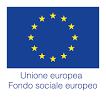 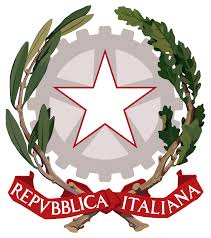 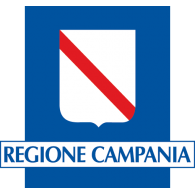 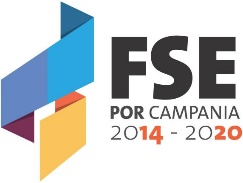 